週休２日履行確認書類作成マニュアル 令和４年４月 厚木市　契約検査課 週休２日の履行確認に必要な書類は、「提出様式.xls」により作成する。受発注者双方の作成手順及び対応方法を以下に示す。 ※ 提出様式については、厚木市のホームページよりダウンロードする。 入力シートにおいて、黄色着色されているセルに必要事項を記入する。各記入項目に関する注意事項を以下に示す。 ①実施の可否及び発注事務所の選択 「週休２日の実施」について、タブから選択する。同意する場合は、達成目標も併せて選択する。 ※「週休２日の実施」の項目は、受注者希望型のみ入力してください。 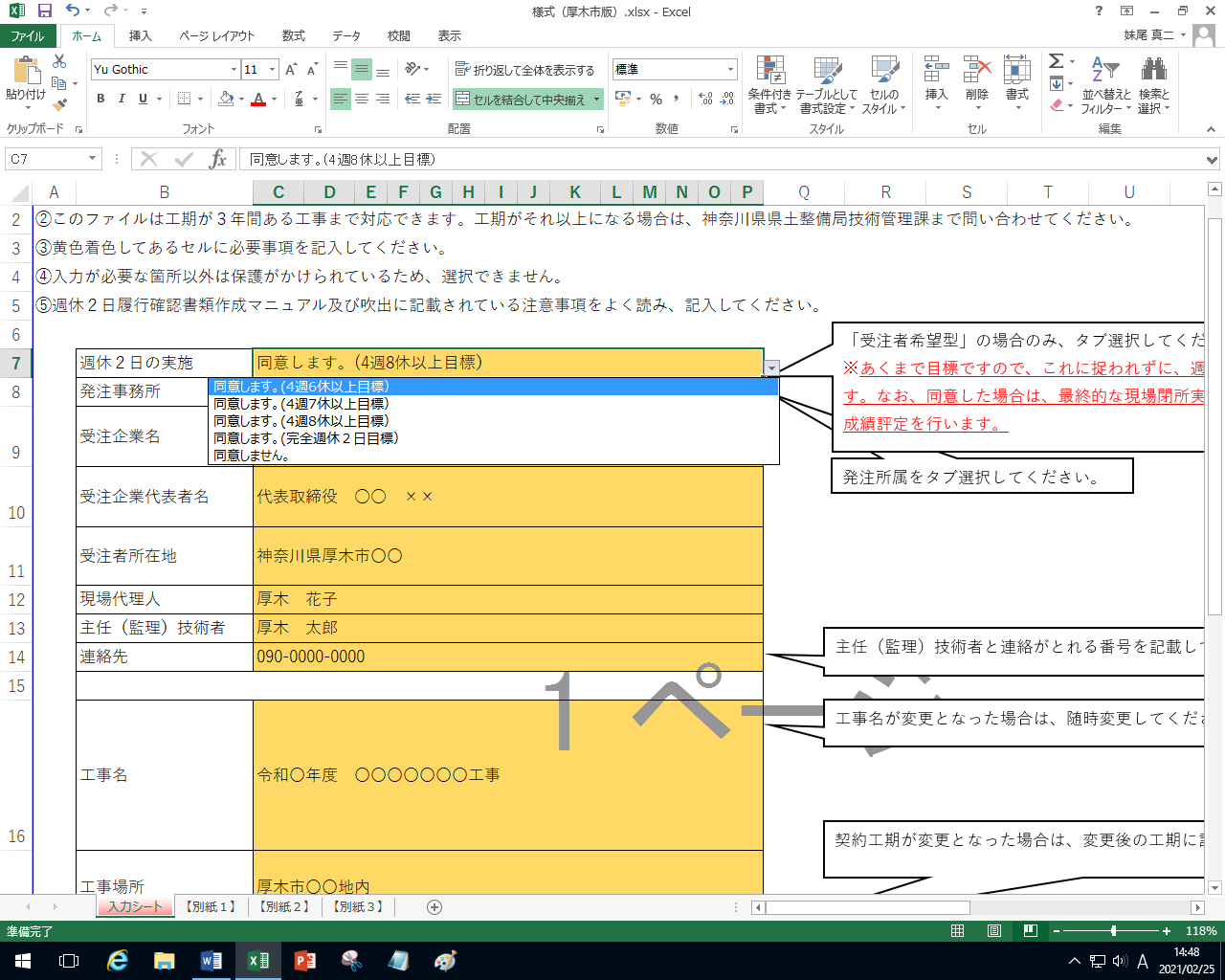 ②受注者情報入力 「連絡先」は主任（監理）技術者に連絡がつく電話番号を入力する。 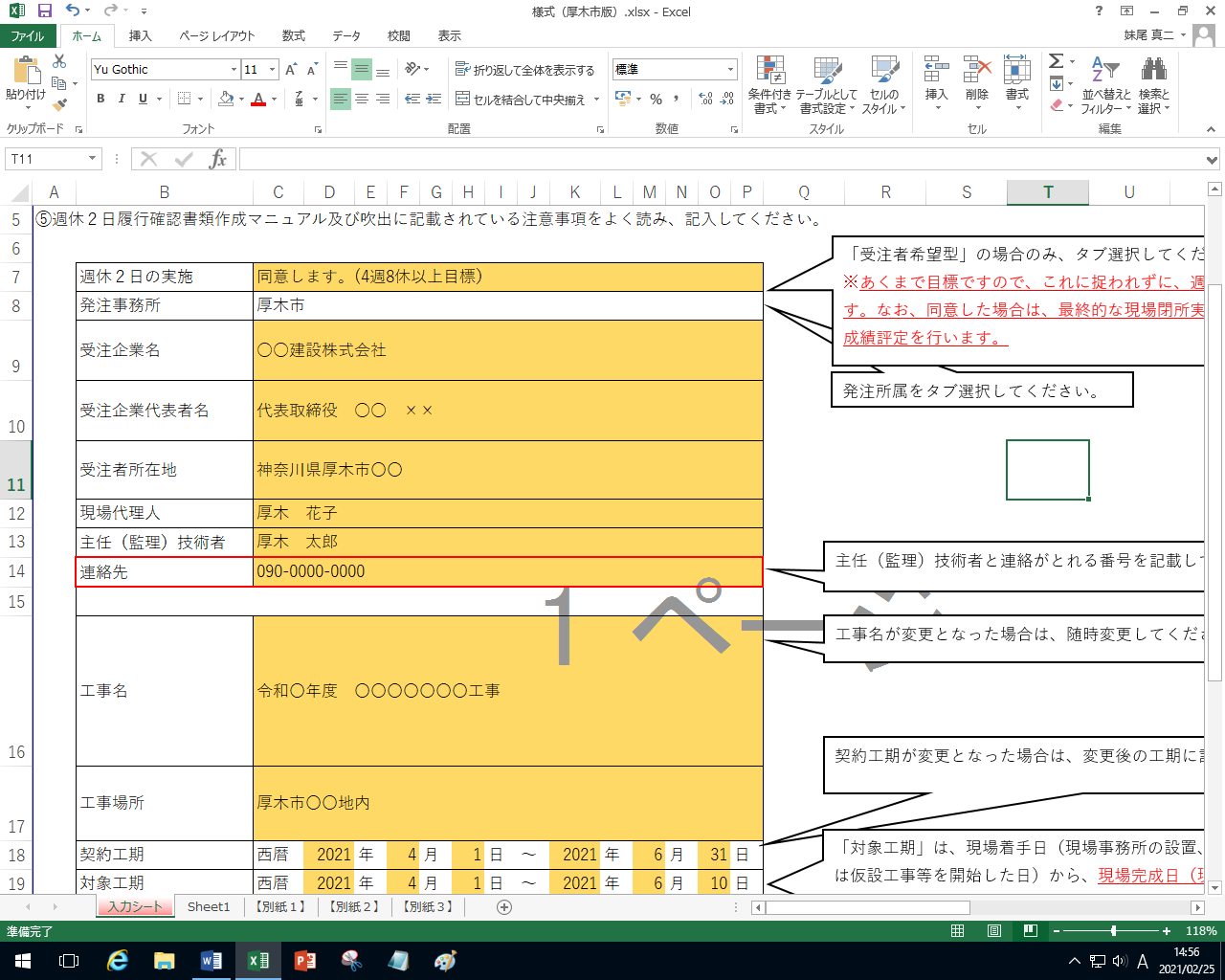 ③工事情報入力 「工事名」は、変更となった段階で再度入力する。 「対象工期」は、現場着手日（現場事務所の設置、起工測量、資機材の搬入または仮設工事等を開始した日）から、現場完成日（現場事務所の撤去、後片付け、現場の清掃等が完了した日）までの日付までの日付を入力する。 契約当初、現場完成日が確定しない場合は、暫定として工期末日の20日前の日付を入力し、現場完成日が確定次第、確定した日付を入力する。 工期が変更となった場合は、再度入力する。   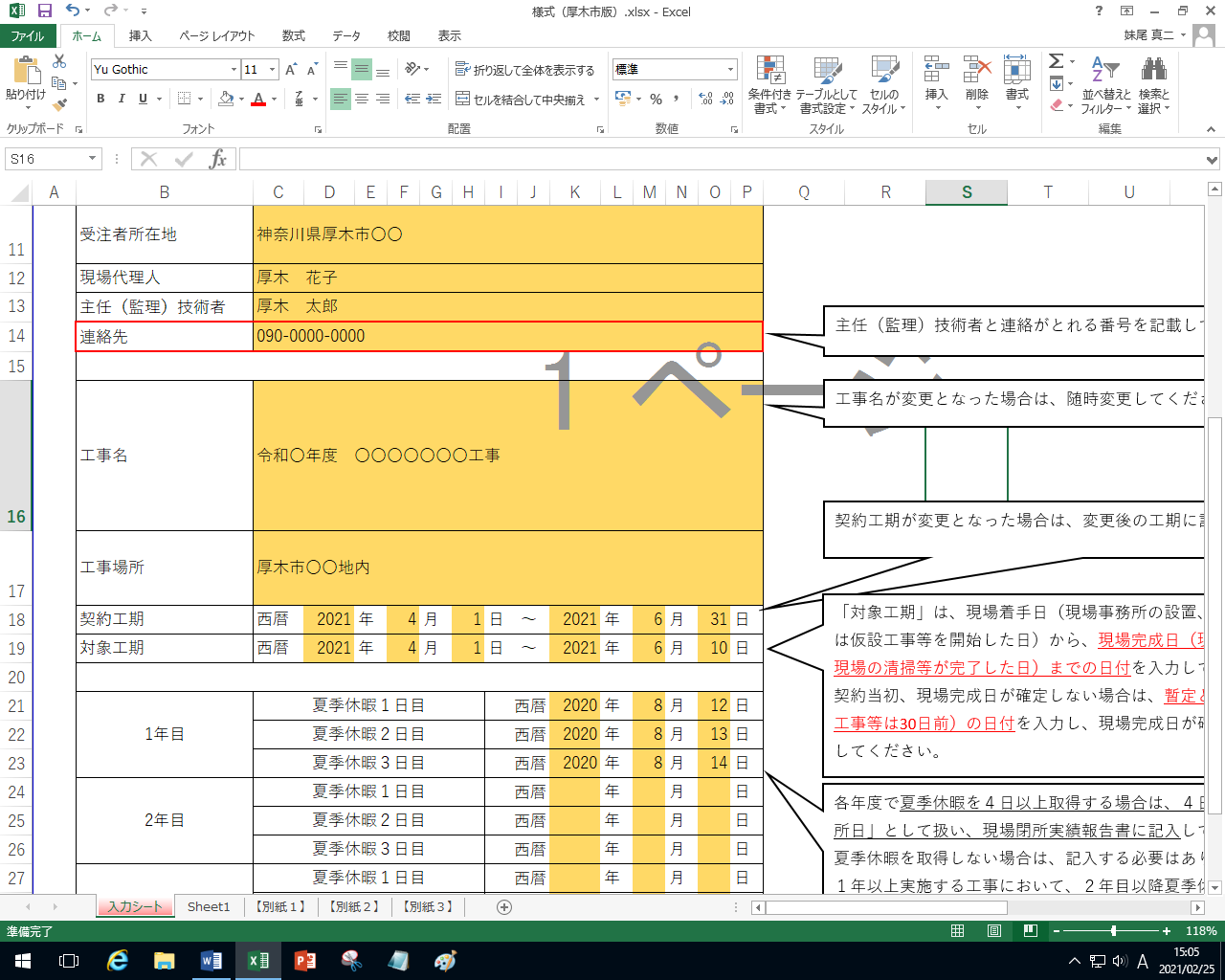   ※工事名変更前、または工期変更前に提出した後述する別紙２を再提出する必要はない。 ④夏季休暇の入力 夏季休暇を取得する場合は、年間３日まで、夏季休暇取得日を入力し、４日目以降は現場閉所として取り扱い、別紙２に入力する。２年以上実施する工事において、２年目以降夏季休暇を取得する場合は、２年目、３年目の夏休み欄に取得日を入力する。 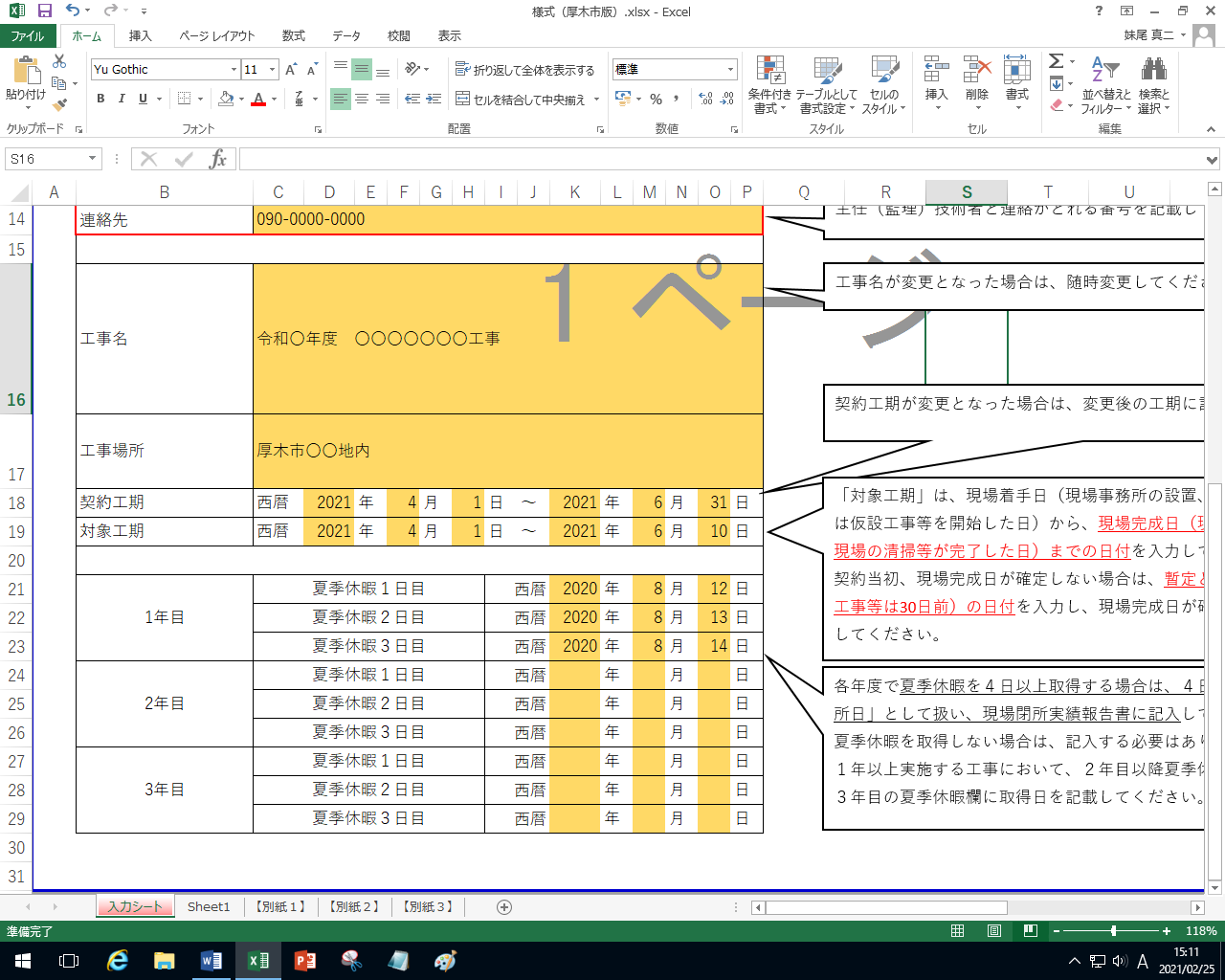 別紙１により週休２日制確保モデル工事の実施について回答する。別紙１の作成手順については以下のとおり。 ①別紙１の出力 「入力シート」に必要事項を入力すると、自動で作成される別紙１を、提出日を記入の上、紙媒体で出力する。 ②社印押印   受注者は、出力した別紙１の名前欄右側に社印を押印し、監督員に提出する。 別紙１週休２日制確保モデル工事実施同意（不同意）届〇〇〇〇年〇月〇日	厚木市長　殿		所在地	神奈川県〇〇市〇〇○○建設株式会社	代表名　前　　　　　　　　　　　　　　　　　　　　　　　　　　　　　　 者印代表取締役　○○　××次のとおり週休２日制確保モデル工事の実施について回答します。監督員は、別紙１を、契約担当課を含め所属長まで回覧し、原義に綴る。 別紙２により週休２日実施状況を報告する。報告手順は以下のとおり。 ①現場閉所日入力 受注者は、現場閉所日に合わせて、「現場閉所」欄に「○」を入力する。 雨天により、終日現場閉所とした際にも、現場閉所として「○」を入力する。  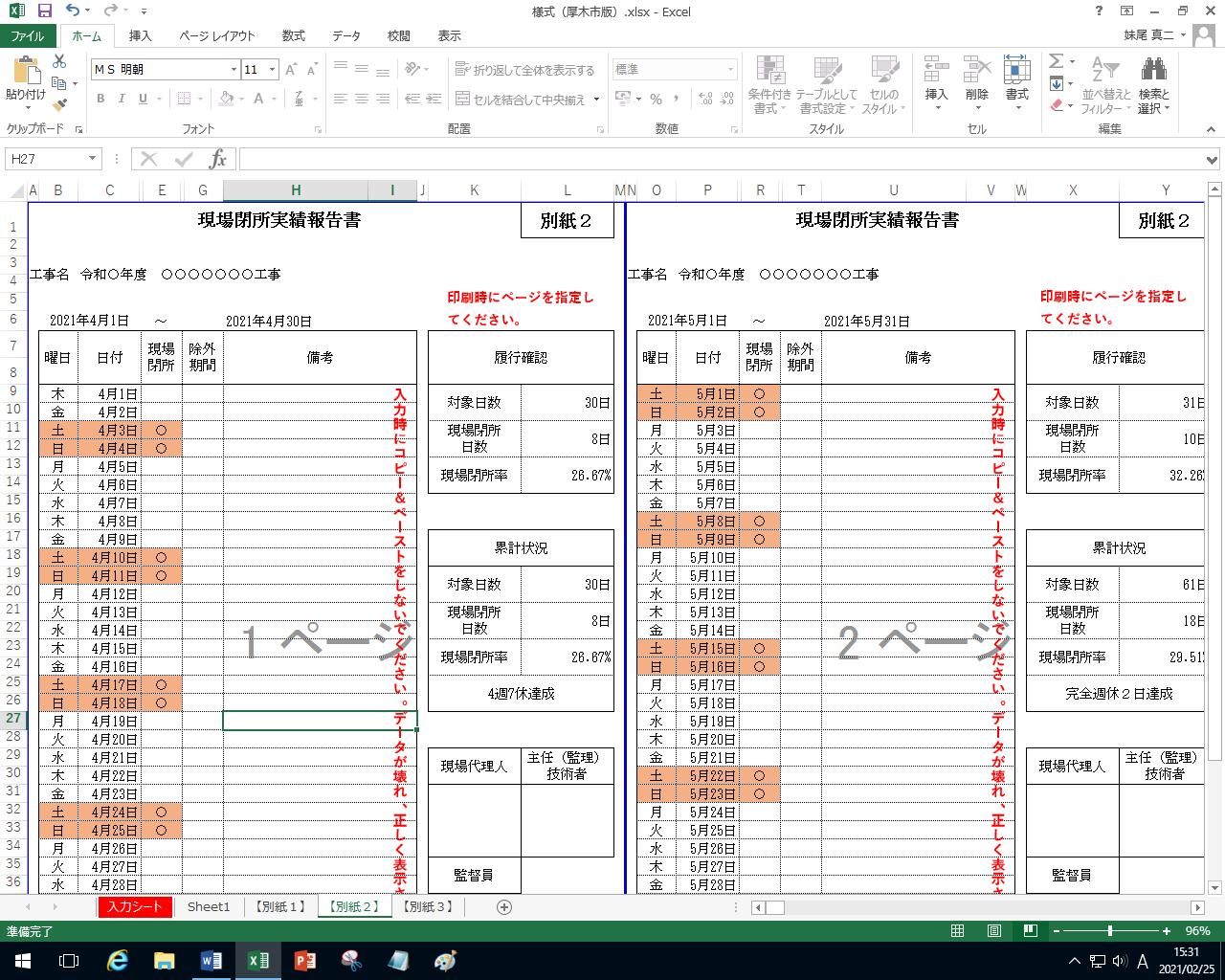  ②対象期間から除外する期間の入力 工場製作のみ（現場作業を伴わない）の期間、工事全体の一時中止期間、発注者が特に必要と認めた期間（受注者の責に起因しない現場作業期間）のいずれかに該当する期間は対象期間から除外されるため、その旨を監督員と協議した上で、除外期間の欄に「○」を記載し、除外した理由を「備考」欄に入力する。 ※年末年始休暇６日間及び先に入力した夏休み３日間は自動的に除外されます。 また、対象期間から除外する期間における「現場閉所」欄には、「〇」を入力しない。 ※対象期間から除外する期間における「現場閉所」欄は、自動で黒塗りとなります。 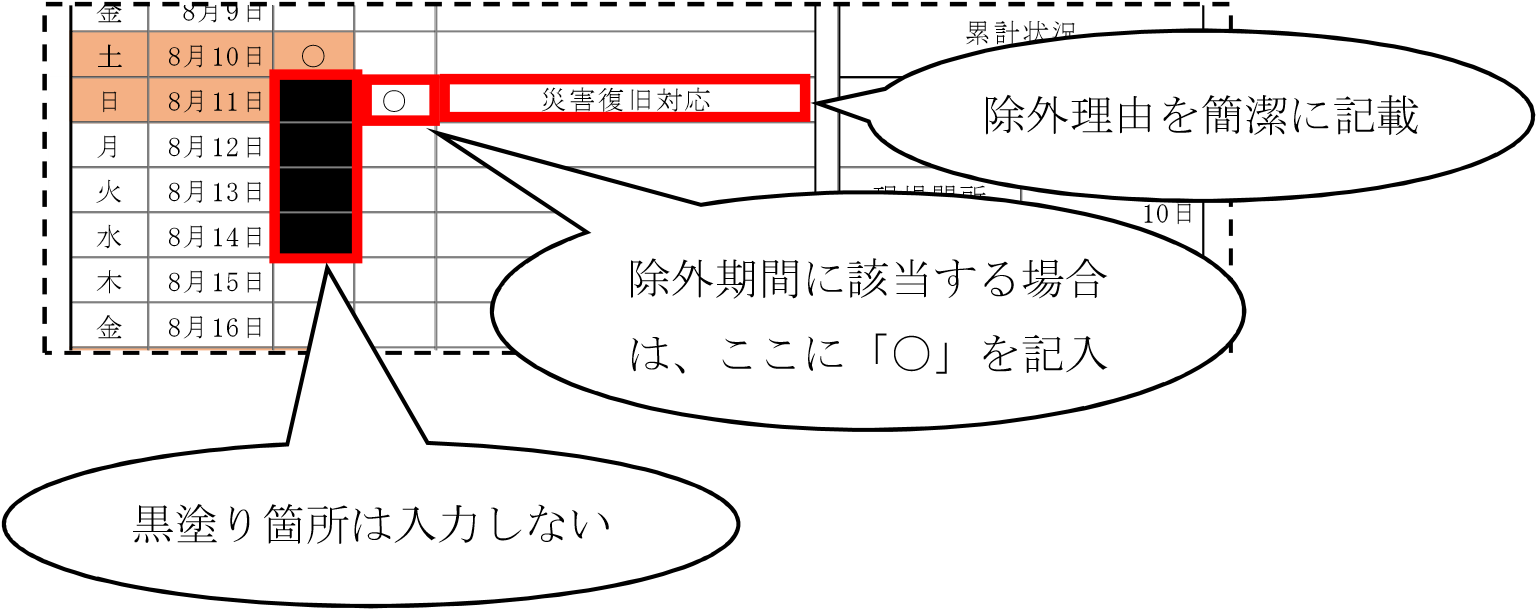  ③監督員への提出 現場閉所実績の入力状況を、現場代理人及び主任（監理）技術者が、紙媒体で出力した上で確認し、現場代理人、主任（監理）技術者欄にそれぞれ押印の上、監督員に提出する。   別紙２は、毎月の履行報告書と共に提出し、履行報告書提出段階で現場閉所実績の入力が完了しているページを提出する。   ※紙媒体で出力する際には、ページ指定印刷をしてください。 監督員は「現場閉所」欄に記載された現場閉所日が、工事週間工程表と一致しているかを確認する。 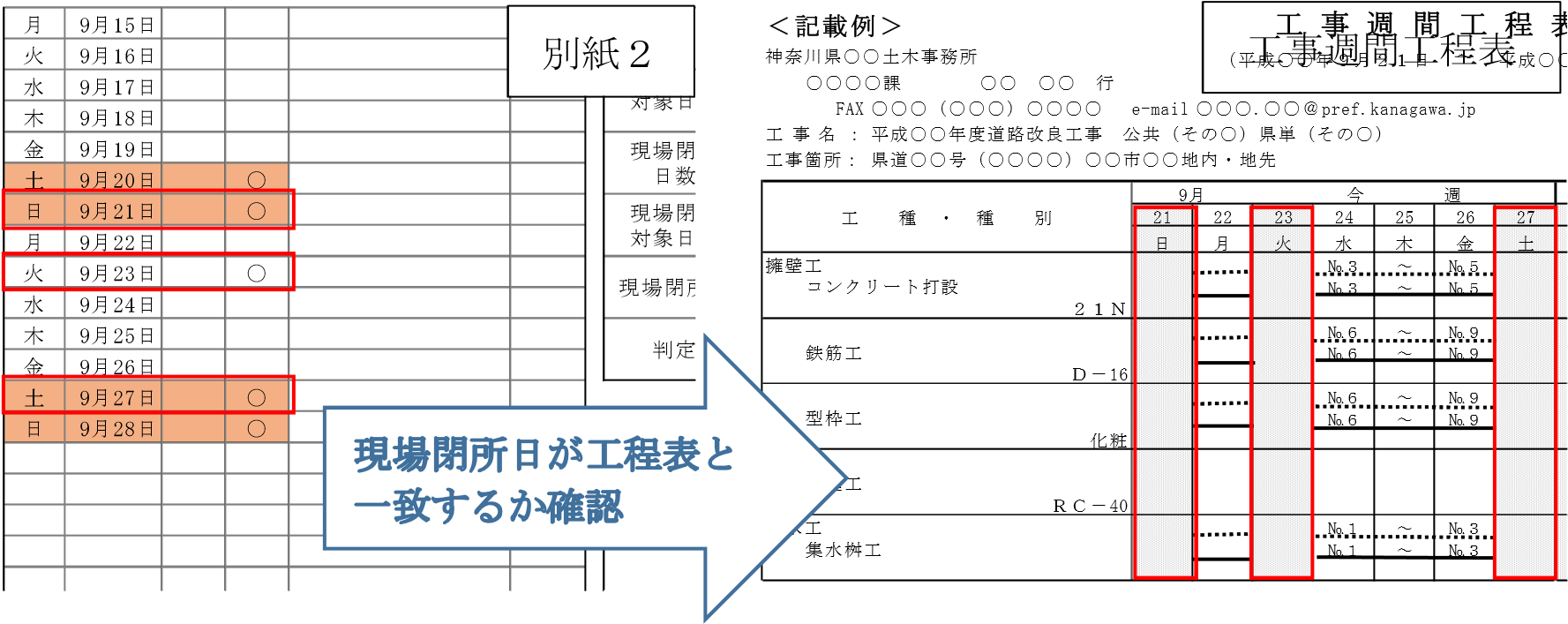   週休２日制確保モデル工事の実施結果について別紙３にて報告する。報告方法は以下のとおり ①別紙３の出力 「入力シート」及び「別紙２」に必要事項を入力すると、自動で作成される別紙３を、提出日を記入し、紙媒体で出力する。 ※別紙３は２ページあります。両面印刷で出力してください。 ②社印押印   受注者は、出力した別紙３の受注者欄右側に社印を押印したものを２部作成し、監督員に提出する。 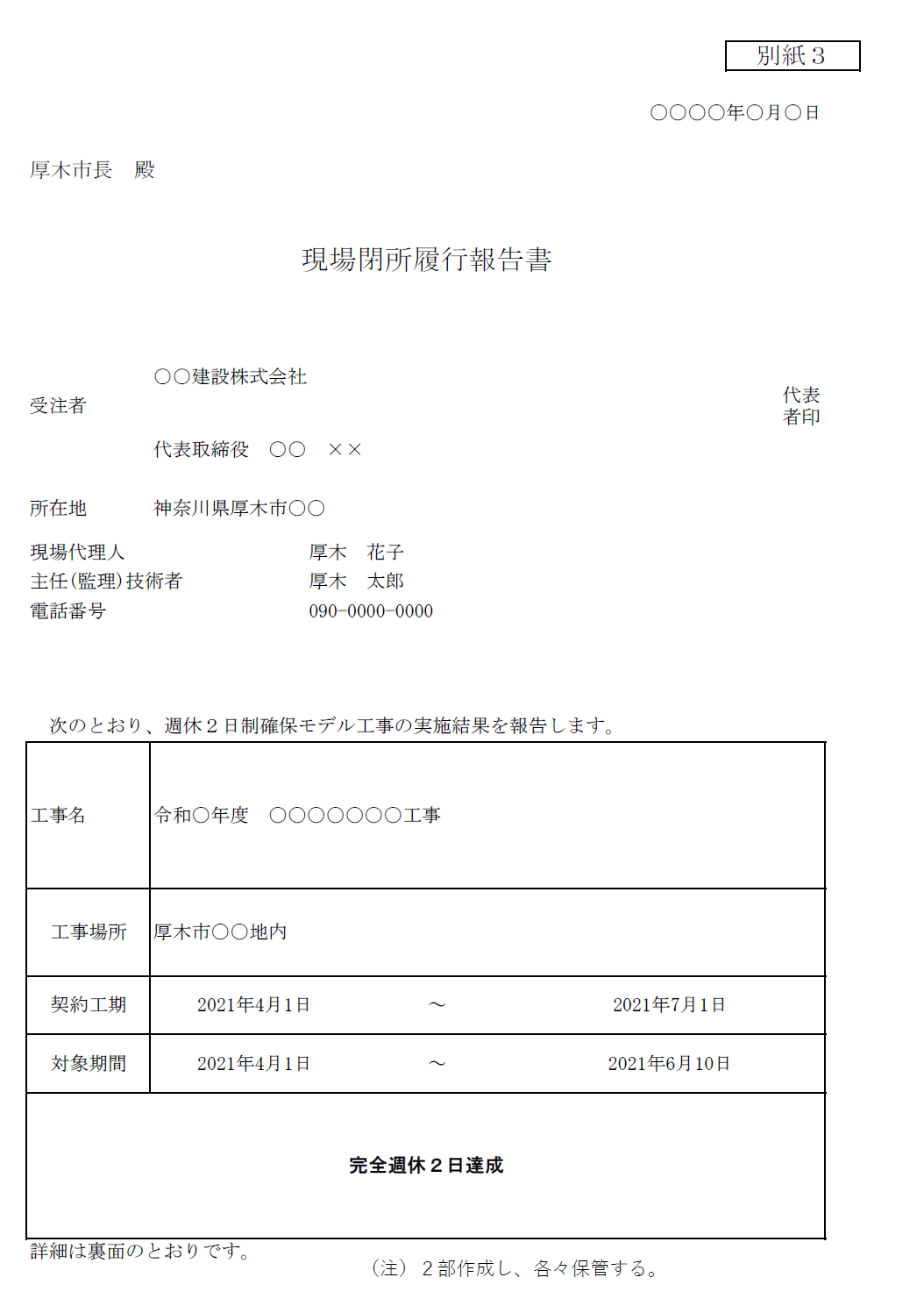 現場閉所履行報告書【別紙３】の提出は、工事の進捗状況に応じて、以下の３ケースのいずれかで実施する。 ケース１：現場完成日と工事完成届提出日の20日前が同日の場合  工事完成届提出日の20日前に別紙３を提出する。 ケース２：現場完成日が工事完成届提出日の20日前より前になった場合  別紙３の提出日は、現場完成日から工事完成届提出日の20日前までの間で、任意に設定できることとする。 ケース３：現場完成日が工事完成届提出日の20日前より後になった場合  別紙３の提出日は、工事完成届提出日の20日前とし、その翌日から現場完成日までの現場閉所の計画を記載した別紙２を提出する。また、完成届提出日の20日前より前の時点で、対象期間全体の現場閉所実績が４週８休以上になることが確定した場合には、確定した時点で別紙３を提出することができるものとする。  ※「入力シート」における「対象期間」の末日を、現場完成日としてください。 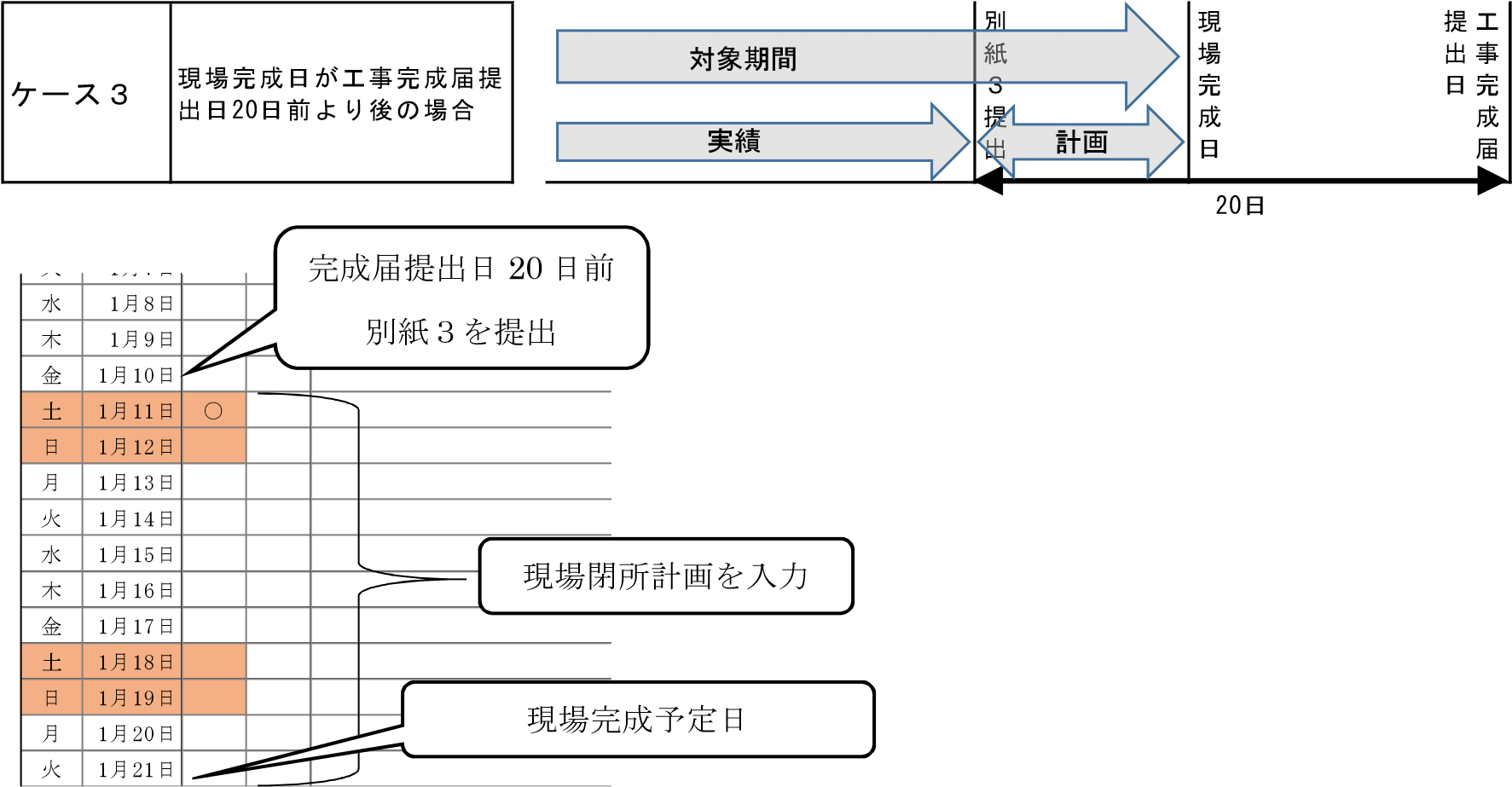 ①別紙３と別紙２の整合確認   監督員は、これまで提出された別紙２と別紙３裏面の現場閉所日数及び現場閉所率を突合し、整合していることを確認する。 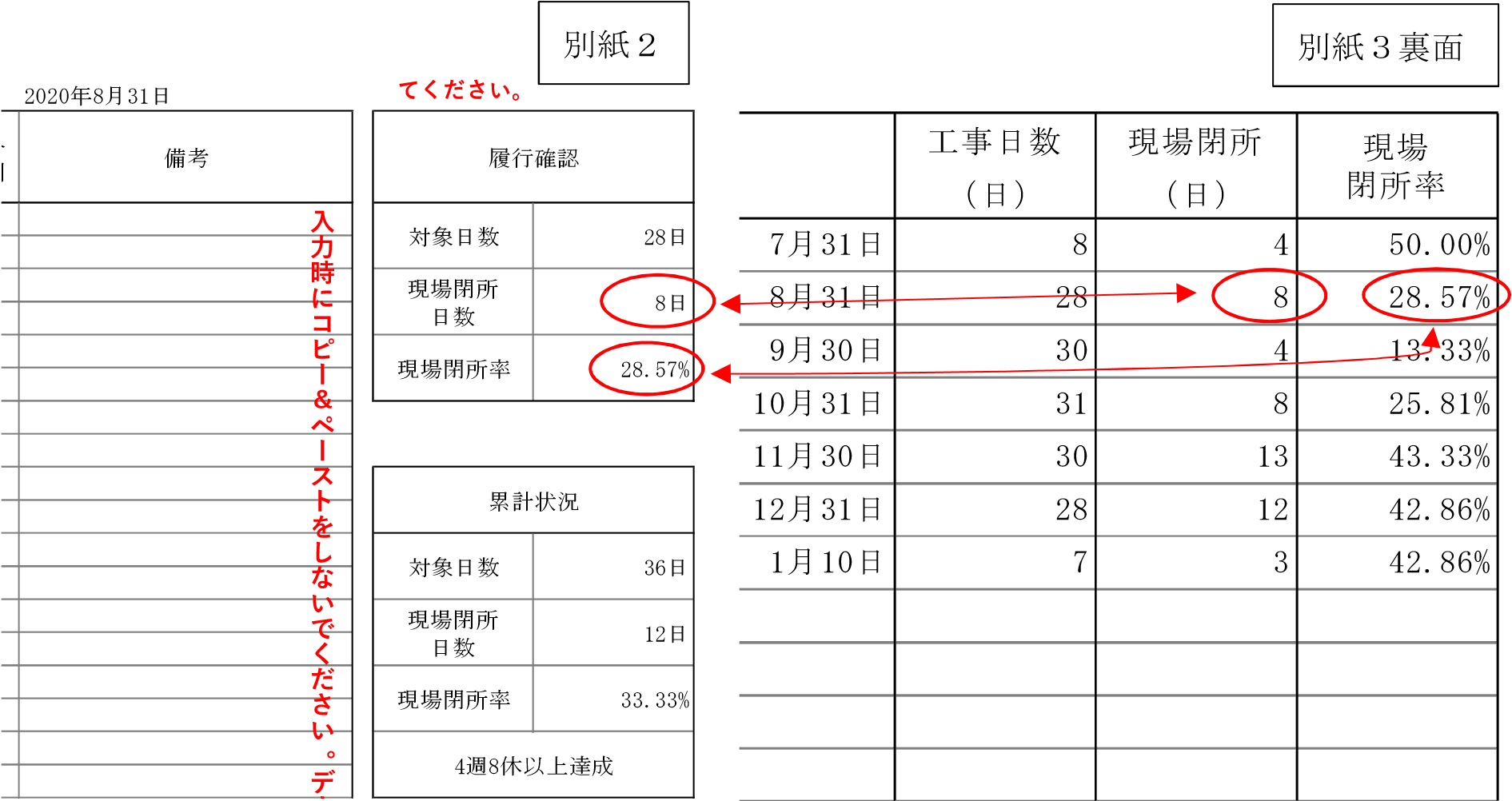   監督員は、別紙３の確認後、内容が問題ない場合には、収受印を押印し、１部受注者へ返却する。 ＜受注者希望型の場合＞ ②-1 ４週６休以上が達成できた場合   別紙３による報告の結果、４週６休以上が達成できたことを確認できた場合、監督員は、達成状況（４週６休、４週７休、４週８休）に応じて、週休２日補正の設計変更を行う。 設計変更の際には、変更理由書に、４週６休以上を達成した旨を明記するとともに、別紙２、 ３を変更理由書に添付する。 ②-2 ４週６休以上が達成できなかった場合   別紙３による報告の結果、４週６休以上が達成できない（なかった）ことを確認した場合、監督員は別紙３及びこれまで提出された別紙２を、契約担当課を含め所属長まで回覧し、回覧後は原義に綴る。 ＜発注者指定型の場合＞ ②-1 ４週８休以上が達成できた場合   別紙３による報告の結果、４週８休以上が達成できたことを確認できた場合、監督員は別紙３及びこれまで提出された別紙２を、契約担当課を含め所属長まで回覧し、回覧後は原義に綴る。 （当初設計で経費補正しているため、設計変更は行わない） ②-2 ４週８休以上が達成できなかった場合   別紙３による報告の結果、４週８休以上が達成できない（なかった）ことを確認した場合、監督員は、週休２日補正を減額する設計変更を行う。 設計変更の際には、変更理由書に、４週８休未達成である旨を明記するとともに、別紙２、３を変更理由書に添付する。 ■必要事項の入力（Excelタブ「入力シート」）             受注者作業■別紙１の提出（Excelタブ【別紙１】）     受注者作業・・・受注者希望型のみ工事名令和〇年度　〇〇〇〇〇〇〇工事週休２日の実施同意します。(4週8休以上目標）■別紙１の回覧（紙媒体）                      発注者作業■別紙２の提出（Excelタブ【別紙２】）               受注者作業■別紙２の内容確認（紙媒体）                    発注者作業■別紙３の提出（Excelタブ【別紙３】）                受注者作業■別紙３の提出時期について                     受注者作業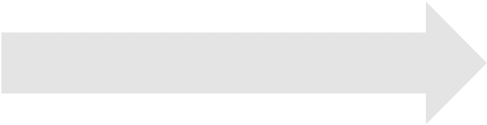 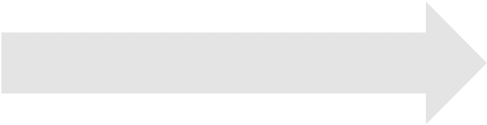 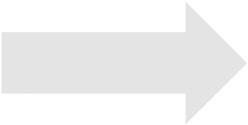 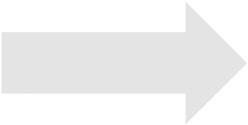 ■別紙３の受領および対応（紙媒体）                 発注者作業